МБОУ г. Иркутска СОШ№77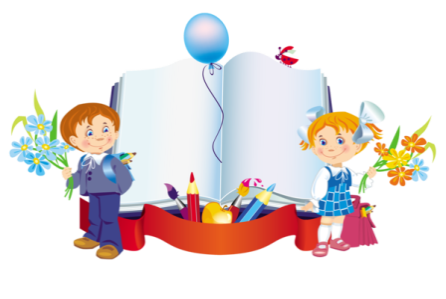 Заметки для родителей будущих первоклассников.Что означает понятие «готовность ребёнка к школе»?        Детские психологи выделяют несколько критериев готовности ребёнка к школе.     Физическая готовность. Обучение в школе связано с большими физическими и психологическими нагрузками. Заполняя медицинскую карту ребёнка перед поступлением в школу, вы легко сможете сориентироваться в данном вопросе и получить консультацию у врачей-специалистов. Если у ребёнка есть серьёзные проблемы со здоровьем и вам рекомендованы специальные формы обучения или специальная школа, не пренебрегайте советами врачей.     Интеллектуальная готовность. Она включает в себя багаж знаний ребёнка, наличие у него специальных умений и навыков (умение сравнивать, обобщать, воспроизводить данный образец; развитие мелкой моторики; концентрация внимания и др.). Интеллектуальная готовность — это не только умение читать и писать, но и развитие речи (умение ответить на вопрос, задать вопрос, пересказать текст), умение рассуждать и мыслить логически.    Социальная готовность. Это потребность ребёнка в общении со сверстниками и умение подчинять своё поведение законам детских групп, а также способность исполнять роль ученика в ситуации школьного обучения.     Психологическая готовность. С этой точки зрения готовым к школьному обучению является ребёнок, которого школа привлекает не только внешней стороной (замечательный ранец, красивая ученическая форма), но и возможностью получать новые знания и умения. Ребёнок, готовый к школе, желает учиться и потому, что ему хочется занять определённую позицию в обществе, открывающую доступ в мир взрослых, и потому, что у него есть познавательная потребность, которую он не может удовлетворить дома.Поступление  в школу – одно из самых важных событий в жизни ребенка. К нему начинают готовиться  задолго  до 1 сентября: покупают портфель, тетради, пенал…  Родители стараются красиво одеть своего малыша. Психологическая готовностьСравнительно недавно, да и сейчас определялась готовность ребенка к школе прежде всего возрастом. Исполнилось 7 лет и добро пожаловать в школу. Конечно, важно, чтобы ребенок пошел в школу физически подготовленным, однако это далеко не единственное условие. Одним из самых необходимых моментов является психологическая готовность. Совершенно ясно, что чем лучше ребенок подготовлен  к школьному обучению, тем меньше риск перенапряжения, душевных срывов и нарушения здоровья  в школьные годы. Приспособление (адаптация) ребенка к школе происходит не за один день. Это довольно длительный процесс, требующий напряжения всех сил детского организма и детской психики. В начале школьного обучения почти у всех первоклассников наблюдаются двигательное возбуждение или заторможенность, раздражительность, снижение аппетита, плохой сон, повышенная утомляемость. Это закономерные реакции организма ребенка на изменение привычного образа жизни, которые постепенно проходят по мере привыкания к новым условиям. Длительность и острота протекания адаптации к школе зависят от состояния здоровья и уровня стартовой готовности ребенка к систематическому школьному обучению. Установлено, что чем менее готов ребенок к школе, тем труднее ему приспособиться к школьным нагрузкам, тем труднее он привыкает к школьной жизни и тем больше вероятность низкой успеваемости не только в первом классе, но и в последующие годы. В это время ребенку необходимо ваше теплое участливое отношение, нужна ваша помощь, чтобы ребенок не чувствовал себя одиноким, заброшенным. Психологическая готовность включает в себя определенную систему требований, которые будут предъявлены ребенку во время обучения, и важно, чтобы он был способен с ними справиться. Психологи делят готовность к школе на три вида: личностная готовность, волевая готовность и интеллектуальная готовность.1. Личностная готовность состоит из навыков и способности войти в контакт с одноклассниками и учителями. Ведь дети, даже те, которые ходили в детский сад и оставались на какое-то время без родителей, оказываются в школе среди незнакомых им людей.Умение ребенка общаться со сверстниками, действовать совместно с другими, уступать, подчиняться по необходимости — качества, которые обеспечивают ему безболезненную адаптацию к новой социальной среде. Это способствует созданию благоприятных условий для дальнейшего обучения в школе. Ребенок как бы должен быть готов к социальной позиции школьника, без которой ему будет трудно, даже если он интеллектуально развит. Такие дети часто учатся неровно, успехи появляются только на тех занятиях, которые ребенку интересны, а остальные задания он выполняет небрежно, наспех. Еще хуже, если дети совершенно не хотят идти в школу и учиться. Это недостаток воспитания, и такое поведение является результатом запугивания школой, особенно если ребенок неуверен в себе, робок (“Ты двух слов связать не можешь, как же ты в школу пойдешь?”, “Вот пойдешь в школу, там тебе покажут!”)  Или разговоры при малыше об учительнице, которая ну просто змея- ни капли жалости к детям. Часто эти слова сказаны не по злому умыслу. А ребенок эти слова впитывает, появляется  боязнь школы. Не следует впадать в другую крайность. Изображая школу местом сплошных радостей и успехов. Мы ведь не знаем, как пойдут дела у малыша. Поэтому необходимо выработать верное представление о школе, положительное отношение к учителям, к книгам. Личностной готовности к школе родители должны уделить особое внимание. Они обязаны научить ребенка взаимоотношениям со сверстниками, создать такую обстановку дома, чтобы малыш чувствовал себя уверенно и ему хотелось идти в школу. Чтобы сформировать правильную готовность  и веру в свои возможности мы должны хорошо знать ребенка, трезво оценивать его способности и склонности. Родителям необходимо  рассказывают ребёнку о школе, об учителях и о знаниях, приобретаемых в школе. Все это вызывает желание учиться, создает положительное отношение к школе. 2. Волевая готовность. В школе ребенка ждет напряженный труд. От него потребуется делать не только то, что ему хочется, но и то, что требует учитель, школьный режим, программа.К 6 годам происходит оформление основных структур волевого действия. Ребенок способен поставить цель, создать план действия, реализовать его, преодолев препятствия, оценить результат своего действия. Конечно, все это производится не совсем осознанно и определяется длительностью производимого действия. Но укрепить волевое знание о себе может помочь игра.Понимающие родители в период работы по дому квартиру превращают в палубу корабля, космодром, больницу, где выполняются с удовольствием, без угроз и насилия, определенные задания. В возрасте 6 лет ребенок способен уже анализировать собственные движения и действия.Поэтому он может намеренно заучивать стихотворения, отказаться от игры ради выполнения какого-либо “взрослого” задания, способен побороть боязнь перед темной комнатой, не заплакать при ушибе. Это важно для развития гармоничной личности. Также важным аспектом можно назвать формирование у ребенка познавательной деятельности. Она заключается в формировании у детей не боязни трудностей, стремлении не пасовать перед ними, разрешать их самостоятельно или с небольшой поддержкой взрослых. Это поможет ребенку управлять своим поведением в школе. А складывается такое поведение при наличии между взрослым и ребенком взаимоотношений дружеских, партнерских.Одна мам рассказывала о своем сыне: «Трудились мы с Колей вместе, он посуду мне мыть помогал. Пришел соседский мальчик и стал звать Колю на улицу. Соблазн был очень велик. Коле очень хотелось пойти погулять. Он уже хотел положить полотенце, но вдруг остановился, посмотрел на меня и сказал другу: «Вот кончу помогать маме и тогда обязательно приду». Довольна я была таким поведением сына, ведь раньше он так не поступал».Шестилетний ребенок оказывается способным соподчинить мотивы своего поведения. Поэтому в этом возрасте необходимо развивать способность действовать по моральным мотивам, при необходимости отказываться оттого, что непосредственно привлекает.Еще одной очень важной функцией семьи является воспитание у ребенка самостоятельности, ответственного отношения к своим обязанностям. А чтобы такое отношение развивалось, нужны сами обязанности. Желательно, чтобы они были не только узколичными (уборка своей комнаты), но и значимыми для всей семьи (покупка хлеба). Очень трудно привыкают к школе дети, которые росли в узком кругу. Таким детям сложно оторваться от матери, они ищут ей замену в учителе. Но учитель не может общаться только с одним ребенком. 3. Интеллектуальная готовность. При поступлении в школу дошкольник должен иметь определенный уровень развития речи. Это, во-первых, словарный запас. Поговорите с ребенком. Какие части речи он использует? Часто ли присутствуют глаголы, прилагательные, деепричастия. Какими предложениями он говорит: простыми или сложными? Выразительна ли его речь? Для этого вам нужно просто найти изображение любого сюжета и задать вопросы ребенку. Желательно, чтобы сюжет был незнаком. Спросите у малыша, кто изображен на иллюстрации. Что он делает? Какой он? Почему он делает именно это? Почему именно он так поступает? Замечательно, если ответы не будут односложными, речь выразительна, грамотна. Интересно понаблюдать, как дошкольник справится с таким заданием. Перед ним рисунок. На нем изображены два мальчика, идущих по улице. Один из них держит мяч. Оба выглядят расстроенными. Предложите малышу составить рассказ по этой картинке. Помогите ему, если он затрудняется. Ведь сложнее всего начать! Задайте ему вопросы, на которые он должен ответить:- что произошло с мальчиками?
- почему у одного из них мяч?
- почему они такие расстроенные?
- что происходит сейчас?
- о чем думает каждый из них, что хочет, что чувствует, что видит, что слышит?
- что будет дальше?Это несложное задание. Более того, интересное. Ребенок начнет фантазировать, сочинять, а вы послушаете его. Во-вторых, чтение. Каждый родитель задается вопросом: должен ли ребенок уметь читать до школы. Если Ваш малыш проявляет желание научиться этому, вы можете сами научить его буквам или же доверить обучение профессионалу. Сейчас это не так сложно: существуют репетиторы, нередко воспитатели в детском саду занимаются этим в частном порядке. Очень повезет, если в Вашем детском учреждении заведены регулярные занятия с детьми. И, тем не менее, когда вы придете в школу, у ребенка обязательно поинтересуются, умеет ли он читать. Помните, что проверяют не скорость, а способ чтения (слово, слог, буква) и его сознательность. Понимает ли ребенок, что он только что прочитал, в состоянии ли ответить на вопросы. Следовательно, если чтение доступно дошкольнику, попросите его почитать вам, а потом задайте несколько вопросов по сюжету, спросите, понравилось ли ему то, о чем он прочитал, пусть он выскажет свое мнение. С чтением разобрались. Дальше у нас по плану проверка математических способностей ребенка. Начнем, конечно же, со счета. Попросите ребенка:- посчитать от 1 до 10;
- от 3 до 8;
- назвать число, которое стоит перед 5;
- назвать число, которое стоит после 4;
- назвать число, которое стоит между 5 и 7.
Могут быть полезны такие вопросы: из каких чисел состоит число 5; какое число на 1 больше числа 6;  на сколько 5 больше 3?  Схема понятна, мы просто играем с числами. Предложите решить простейшую задачку: у Оли есть кукла, а у Саши машинка. Сколько всего игрушек у ребят? Катя съела апельсин, грушу и яблоко. Сколько фруктов съела девочка?Это элементарные задачи, Вы можете их усложнять. Интересны будут и такие задания:
- сколько медведей встретила в лесу Маша?
- сколько гномов встретила Белоснежка?
- сколько животных жило в рукавице?
Вспомните сказки, мультфильмы. Придумайте вопросы со словом "сколько". А так же не забудьте, что малыша можно и подловить задачками шутками:  На дереве было три гнезда. В каждом гнезде по щенку. Сколько всего щенков сидело в гнездах?   У одной вороны три крыла, а у другой на одно крыло больше. Сколько крыльев у второй вороны? 
Предложите дошкольнику самому составить задачу. Сначала ему будет трудно. Может быть, вы сделаете это вместе. А потом можно просто задать число. Задачей ребенка будет придумать к нему сюжет с вопросом. Если ему не понятно слово "задачка", то используйте термин "математический рассказ". Проверьте логическое мышление ребенка. Примерные задания могут быть такого плана, как назвать одним словом:
- белку, ежа, медведя;
- январь, июль, июнь.А теперь попробуйте ответить на такие вопросы:
- Внимательно ли ребенок слушает инструкцию?
- Понимает ли условия задачи?
- Сосредоточен ли он в своей работе?
- Может ли работать по образцу?
- Волнуется ли?
- Встречая трудности, преодолевает их или бросает начатое?
Ответы на эти вопросы и будут говорить о психологической готовности к школе. Что касается навыков чтения, счета, решения задач, то их полезность зависит от того, на какой основе они построены, насколько правильно сформированы. Так, навык чтения повышает уровень готовности ребенка к школе только при условии, что он строится на базе развития фонематического слуха и осознания звукового состава слова, а само чтение является слитным или послоговым. Побуквенное чтение, нередко встречающееся у дошкольников, затруднит работу учителя, так как ребенка придется переучивать. Так же обстоит дело со счетом – опыт окажется полезным, если опирается на понимание математических отношений, значения числа, и бесполезным или даже вредным, если счет усвоен механически.Важно, чтобы ребенок к школе был умственно развит. Но умственное развитие не заключается в большом словарном запасе. Условия жизни изменились. Теперь ребенка окружают разные источники информации, и дети буквально впитывают новые слова и выражения. Словарь их резко увеличивается, а это еще не значит, что так же развивается и мышление. Тут нет прямой зависимости. Ребенок должен научиться сравнивать, обобщать, делать самостоятельные выводы, анализировать. Поэтому исследователи дошкольников установили, что ребенок 6 лет способен усвоить факты взаимодействия организма со средой, зависимости между формой предмета и его функцией, стремлением и поведением. Но достигает он этой способности только тогда, когда с ребенком занимаются. Причем не специально обучая, а при общении. Детей дошкольного возраста характеризует общая любознательность. Это возраст “почемучек”.Но часто случается, что любознательность гаснет, и в школе, даже начальной, у детей возникает интеллектуальная пассивность. Эта пассивность приводит их в число отстающих. Как этого избежать? Психологи советуют всегда отвечать на вопросы, которые задает ребенок, так как общение с родителями — огромная радость и ценность для ребенка. Если своим вниманием вы будете поддерживать его интерес к познанию, то малышу будет легче развиваться. К сожалению, родители часто отмахиваются от надоевших вопросов — это и является основой интеллектуальной пассивности. Также к этому ведет и “пичкание” ребенка готовыми знаниями.Даже тогда, когда он сам может обнаружить все новые свойства предметов, заметить их сходство и различие. Поэтому необходимо вместе с ребенком приобретать знания об окружающем мире и формировать его мыслительные навыки. Пусть он научится ориентироваться в окружающей среде и осмысливать полученные сведения.К шести-семи годам дошкольник должен хорошо знать свой адрес, название города, где он проживает, название страны, столицы. Знать имена и отчества родителей, где они работают и понимать, что их дедушка — чей-то папа (отца или матери). Ориентироваться во временах года, их последовательности и основных признаках. Знать названия месяцев, дней недели, текущий год. Знать основные виды деревьев, цветов, различать домашних и диких животных.Дети должны ориентироваться во времени, пространстве и близком социальном окружении. Наблюдая природу, они учатся замечать пространственно-временные и причинно-следственные отношения, обобщать, делать выводы. У дошкольников часто эти знания приходят из опыта. Но если нет рядом понимающего взрослого, то сведения об окружающем мире разрозненны, поверхностны, не включены в общую картину. Поэтому будет нелишним обсудить с ребенком просмотренный фильм и даже мультфильм, задать несколько вопросов о прочитанном, чтобы убедиться, что ребенок понял определенное явление природы, поступки животных, людей.Часто дети все понимают по-своему. Если это фантазирование (Дед Мороз приносит зимой подарки), не стоит разуверять в этом ребенка, но если это явное непонимание происходящего, нужно объяснить ситуацию достаточно просто для сознания ребенка. Примером может служить вопрос: “Кто всех сильнее в сказке “Репка”?”. На него часто дети отвечают: “Мышка”. И только после вопросов и объяснений они приходят к правильному решению.Беседа с ребенком должна быть простой и не слишком длинной, так как он может почувствовать скуку и утомление. Интерес — главное в общении. Разжигают интерес наводящие вопросы, например, о сходстве и различии двух предметов (мяч, воздушный шар), двух явлений (дождь, снег), понятий (страна, город). Различия устанавливаются чаще всего легко, а сходства сложнее. Пусть ребенок обобщает в группу предметы (кровать, стол, стул, кресло — мебель). Постепенно усложняйте задачу, попросите назвать предметы, в которые можно что-либо положить, предметы, которые светятся, и т. д. Эта игра полезна и интересна для ребенка.Просите ребенка пересказать фильм или книгу, особенно когда он читал ее самостоятельно. Если вы не понимаете, о чем идет речь, значит, и ребенок плохо понял смысл прочитанного или просмотренного.Хочется назвать еще причины, которые не дают возможности прочно и быстро усвоить учебную программу. Это, прежде всего отсутствие усидчивости, неустойчивое внимание, повышенная отвлекаемость. Это, прежде всего, относится к мальчикам, но в последнее время увеличивается и количество девочек.  Ребята часами могут заниматься любимым делом, а на уроке не выдерживают и 20 минут. Выработка усидчивости не терпит спешки и торопливости, она не должна сопровождаться атакой на ребенка.  Взрослому надо выяснить, сколько малыш может заниматься одним делом,  не отвлекаясь.  Допустим, через 10-15 минут, ребенок начинает отвлекаться. Если, мы просто скажем: « Не вертись», это не принесет пользы. Более того ребенок возненавидит занятия.  Но если вы попытаетесь заинтересовать ребенка,  и он просидит еще 5-10 минут, это хорошо.  Так постепенно день за днем, вы сможете увеличить время занятий.  Полезно обратить внимание, как ребенок реагирует на похвалу и на наказание, на проигрыш и выигрыш.  Одних детей поражение порадует и стимулирует к новым достижениям, других приводит к бурному протесту. Не получилось, и вот уже летят кубики в разные стороны.  Нужно сразу дать понять ребенку, что оценки будут разные, одни задания  выполнить легко, а над другими придется попотеть.Большое значение имеет общее уважительное отношение ребенка к взрослым. Если ребенок привык перебивать их, когда они разговаривают, не умеет выслушать просьбы и указания, обращается на “ты”, то ему будет трудно в школе. Очень хорошо, если ребенок умеет и пользуется волшебными словами (спасибо, пожалуйста, и др.) Общее неуважение будет переноситься и на учителя.Для формирования правильного отношения к учителю стоит проводить игры в “школу”, где учитель — плюшевый медвежонок, а ученики — заяц, лисица, мышка.Ребенок должен побывать и в роли ученика, и в роли учителя, вести диалог и производить соответствующие действия. В этой игре ребенку должна помочь мама: показать образец поведения ученика (ученик хочет что-то сказать, но не говорит, пока его не вызвали, а только поднимает руку). Ученик уважительно обращается к учителю. В следующий раз ребенок постарается вести себя так же.Игра как подготовка к школеПолезны игры разные. Даже “несерьезные” игры: в “больницу”, “дочки-матери”, “школу”. Особенно ценно, когда в таких играх участвуют сразу несколько детей. Это развивает коллективизм, ребенок учится строить взаимоотношения, разрешать возникающие конфликты. Дети осваивают взрослую жизнь, систему поведения, обязанности. Учатся выполнять указания “взрослого”.И главное — все происходит без принуждения, легко и охотно. Развивается воображение — умение представить себе, “что было бы, если бы...”.Полезны также игры с пластилином, карандашами и т. д. То есть почетное место в подготовке к школе занимает лепка, аппликация, рисование, конструирование. В этих занятиях развивается представление о мире, предметах, животных, людях. Также развивается умение мысленно представлять себе предметы, “рассмотреть” их в уме. Позднее это окажется важным при изучении физики, геометрии и др. Рисуя, строя, ребенок переживает радость творчества, самовыражается.  Конструирование из кубиков требует решения инженерных задач. Он учится в уме отвечать на множество вопросов о том, как сделать дом, чтобы он не рассыпался, и т. д.Родители могут подключиться к процессу игры и ненавязчиво предложить интересный сюжет или конструкцию.Главное — не ущемить самостоятельность ребенка. Надо побудить его к самостоятельному поиску идей и средств их воплощения. По возможности оградите ребенка от просмотров взрослых фильмов. Такие фильмы только засорят его сознание. Не стоит развивать своего ребенка только в одном направлении (пример с астрономией),  так как он может не ориентироваться в других областях знаний. Это предостережение относится к тем родителям, которые хотят сделать из сына или дочери вундеркинда. Не надо спешить, так как ваш одаренный, необыкновенный ребенок может не найти места в коллективе и не адаптироваться к школьной программе. Нужно стараться не фиксировать его внимание на узкой “специализации”, а помочь развиваться гармонично, всесторонне, учитывая возрастные особенности детской психики и состояние здоровья.Успех такой сложной и важной задачи, как успешная учеба ребенка в начальной школе, во многом зависит от правильно организованной преемственности между школой и семьей.2. Что должен знать и уметь ребёнок, поступающий в школу?        Предлагаем примерный перечень знаний и умений будущего первоклассника.Ребёнок должен знать:-своё имя, отчество, фамилию;-свой возраст и дату рождения;-свой домашний адрес и номер телефона;-название своего города, его главные достопримечательности;-название страны, в которой он живёт;-фамилии, имена, отчества родителей, их профессии;-названия времён года и месяцев (их последовательность, основные приметы каждого времени года, загадки и стихи о временах года);-названия домашних животных и их детёнышей;-названия некоторых диких животных и их детёнышей;-названия зимующих и перелётных птиц;-названия овощей, фруктов и ягод;-названия средств транспорта: наземного, водного, воздушного.Ребёнок должен уметь:-различать предметы одежды, обувь и головные уборы;-пересказывать русские народные сказки;-различать и правильно называть плоскостные геометрические фигуры: круг, квадрат, прямоугольник, треугольник, овал;-свободно ориентироваться в пространстве и на листе бумаги (правая-левая сторона, верх-низ и т. д.);-полно и последовательно пересказывать прослушанный или прочитанный рассказ, составлять (придумывать) рассказ по картинке;-запомнить и назвать 6—10 предметов, слов;-различать гласные и согласные звуки;-разделять слова на слоги с помощью хлопков, шагов, по количеству гласных звуков;-определять количество и последовательность звуков в словах типа мак, дом, кит;-хорошо владеть ножницами (вырезать из бумаги полоски, квадраты, круги, прямоугольники, вырезать по контуру фигуры);-владеть карандашом: без линейки проводить вертикальные и горизонтальные линии; --рисовать геометрические фигуры; аккуратно закрашивать, штриховать, не выходя за контуры предметов;-свободно считать от 1 до 20 и обратно, выполнять счётные операции в пределах 10;-внимательно, не отвлекаясь, слушать (30—35 минут);-сохранять прямую, хорошую осанку, особенно в положении сидя.3. Как правильно подготовить ребёнка к школе?       Раньше готовым к школе считался ребёнок, обладающий определённым запасом знаний. Сейчас психологи и педагоги утверждают, что знания — это не цель, а средство развития ребёнка.        Главное — это не само знание, а умение им пользоваться, самостоятельно его добывать, анализировать.     Поэтому самым важным элементом подготовки ребёнка к школе является формирование умения учиться. Учите ребёнка сознательно подчинять свои действия общему правилу (например, читать книгу сидя, соблюдая расстояние от глаз до книги 25—30 см), внимательно слушать говорящего и точно выполнять данное задание, проявлять самостоятельность, инициативу, творчество в любом виде деятельности.    Расширяйте и углубляйте представления ребёнка об окружающем мире. Если вы не будете отмахиваться от возникающих у ребёнка вопросов, не будете отгораживать его от окружающей взрослой жизни — подготовка к школе будет идти естественно и без напряжения.    Развивайте устную речь будущего школьника. Как можно чаще читайте своему ребёнку детскую литературу; беседуйте с ним о прочитанных произведениях; чаще просите ребёнка пересказать только что услышанную им сказку или рассказать о том, что интересного он увидел во время прогулки.Чаще превращайте повседневные просьбы в развивающие задания. Например, для лучшего ориентирования ребёнка в пространстве эффективны следующие задания:—  Подай, пожалуйста, чашку, которая стоит справа от тарелки.—  Найди на верхней полке третью книгу, считая справа налево.—  Скажи, что находится в комнате за комодом, между стулом и диваном, за телевизором.     Развивайте мелкую моторику с помощью лепки, рисования, штриховки, конструирования из различных дета лей. Чем лучше развита рука, тем легче ребёнку научиться писать, тем быстрее развивается его интеллект.     Приучайте будущего первоклассника к школьному режиму — рано ложиться спать и рано вставать. Прививайте ему привычку соблюдать элементарные санитарно-гигиенические навыки: пользоваться общественным туалетом; мыть руки перед едой и др. Учите его самостоятельно одеваться, аккуратно складывать свои вещи, соблюдать порядок.Воспитывайте у ребёнка позитивное отношение к школе. Попробуйте создать «романтическую обстановку» вокруг школьной жизни, где будут новые друзья, мудрая учительница и целый набор новых впечатлений и эмоций.     Никогда не запугивайте ребёнка школой: «Вот пойдёшь в школу, там быстро тебя воспитают!»Чтобы у ребёнка возникло ощущение, что он вступает в новую полосу жизни, кардинально измените его жизнь: сделайте перестановку в комнате ребёнка, придумайте ему новые обязанности по дому и т.д.4. Надо ли обучать ребёнка чтению до поступления в школу?      НАДО! Чем раньше ребёнок начинает читать, тем больше ему нравится это делать и тем лучше он справляется с чтением.     Учёные приводят ряд причин, по которым следует учить ребёнка читать, начиная даже не с дошкольного возраста, а с самого раннего детства:1. Дети гиперактивны, любознательны. Если ребёнку 3—7 лет предоставить возможность утолить жажду знаний, гиперактивность снизится, что предохранит его от травм и позволит изучать окружающий мир более успешно.2.Почти все дети в возрасте «от двух до пяти» обладают уникальными способностями, в том числе умением впитывать знания. Всем известна та лёгкость, с какой маленькие дети запоминают новую и порой даже непонятную им информацию.3. Научившись читать в раннем возрасте, ребёнок сумеет освоить гораздо больше информации, чем те из его сверстников, кто был лишён такой возможности. Если он рано научился читать, то в 1-м классе ему по силам будет тот материал, который обычно дают детям в возрасте 8—12 лет.4.У детей, научившихся рано читать, способность к пониманию развита гораздо лучше. Они к моменту поступления в школу читают уже не по слогам, не понимая смысла прочитанного, а выразительно, целыми словами.5. Тот ребёнок, который научился рано читать, любит чтение. Многие родители считают, что детям, которые уже умеют читать, в 1-м классе будет скучно. Утверждать, что чем больше дети знают, тем больше они будут скучать, — то же самое, что утверждать, будто дети, которые ничего не знают, будут всем интересоваться и забудут о скуке. Если в классе неинтересно, то скучать будут все. Если же интересно, то заскучают лишь те, кто не способен ничего понять.И ещё один любопытный факт: когда ребёнка учат читать в домашних условиях, успех — стопроцентный, вне зависимости от использованной методики.5. Тест «Готов ли ребёнок идти в школу?»       Школьными психологами разработаны специальные методики, позволяющие определить уровень готовности ребёнка к школе.         Попробуйте ответить («да» или «нет») на вопросы данного теста. Он поможет вам понять, готов ли ваш ребёнок к школе.1. Может ли ваш ребёнок заниматься самостоятельно каким-нибудь делом, требующим сосредоточенности в течение 25—30 минут. Например, собирать  пазлы?2.Говорит ли ваш ребёнок, что он хочет идти в школу, потому что там он узнает много нового и интересного, найдёт новых друзей?3.Может ли ваш ребёнок самостоятельно составить рассказ по картинке, включающий в себя не менее 5 предложений?4.Знает ли ваш ребёнок наизусть несколько стихотворений?5.Верно ли, что ваш ребёнок в присутствии незнакомых людей ведёт себя непринуждённо, не стесняется?6.Умеет ли ваш ребёнок изменять имя существительное по числам. Например: рама — рамы, ухо — уши, человек — люди, ребёнок — дети!7.Умеет ли ваш ребёнок читать без ошибок по слогам или, что ещё лучше, целиком слова, состоящие из 2—3 слогов?8.Умеет ли ваш ребёнок считать до двадцати и обратно?9.Может ли ваш ребёнок решать примеры на сложение и вычитание в пределах десяти?10.Может ли ваш ребёнок решать задачи на нахождение суммы или разности. Например: «В вазе 3 яблока и 2 груши. Сколько всего фруктов в вазе?»; «В вазе было 10 конфет. 3 конфеты съели. Сколько осталось?»?11.Сможет ли ваш ребёнок точно повторить предложение. Например: «Зайчик, вспрыгни на пенёк!»?12.Любит ли ваш ребёнок раскрашивать картинки, рисовать, лепить из пластилина?13.Умеет ли ваш ребёнок пользоваться ножницами и клеем (например, делать аппликацию)?14.Может ли ваш ребёнок обобщать понятия. Например, назвать одним словом, а именно: стол, диван, стул, кресло – мебель?15.Может ли ваш ребёнок сравнить два предмета, то есть назвать сходство и различия между ними. Например, ручка и карандаш, дерево и кустарник?16.Знает ли ваш ребёнок названия времён года, месяцев, дней недели, их последовательность?17.Может ли ваш ребёнок понять и точно выполнить словесные инструкции?Оценка результата.  Если вы утвердительно ответили на 15—17 вопросов, можете считать, что ваги ребёнок вполне готов к школе. Вы не напрасно с ним занимались, а школьные трудности, если они возникнут, будут легко преодолимы.Если вы утвердительно ответили на 10—14 вопросов, значит, ваш ребёнок многому научился. Содержание же вопросов, на которые вы ответили отрицательно, подскажет вам темы дальнейших занятий.Если вы утвердительно ответили на 9 (и менее) вопросов, значит, вам следует, во-первых, почитать специальную литературу, во-вторых, постараться уделять больше времени занятиям с ребёнком, в-третьих, обратиться за помощью к специалистам.Тест, с помощью которого можно определить, хочет ли малыш идти в школу и что его там привлекает:1. Если бы было две школы - одна с уроками русского языка, математики, чтения, пения, рисования и физкультуры, а другая только с уроками пения, рисования и физкультуры, - в какой из них ты бы хотел учиться? 2. Если бы было две школы - одна с уроками и переменками, а другая только с переменками и никаких уроков, - в какой из них ты бы хотел учиться? 3. Если бы было две школы - в одной ставили бы за хорошие ответы пятерки и четверки, а в другой давали бы сладости и игрушки, - в какой из них ты бы хотел учиться? 4. Если бы было две школы - в одной можно вставать только с разрешения учительницы и поднимать руку, если ты хочешь что-то спросить, а в другой можно делать на уроке все что хочешь, - в какой из них ты бы хотел учиться? 5. Если бы в классе у вас заболела учительница и директор предложил бы ее заменить другой учительницей или мамой, кого бы ты выбрал? 6. Если бы было две школы - в одной задавали бы уроки на дом, а в другой нет, - в какой из них ты бы хотел учиться? 7. Если бы мама сказала: "Ты у меня еще совсем маленький, тебе трудно вставать, делать уроки. Останься в детском саду, а в школу пойдешь на будущий год", - согласился бы ты с таким предложением? 8. Если бы мама сказала: "Я договорилась с учительницей, что она будет ходить к нам домой и заниматься с тобой. Теперь тебе не придется ходить по утрам в школу", - согласился бы ты с таким предложением? 9. Если бы твой друг (подружка) спросил, что тебе больше всего нравится в школе, что бы ты ему ответил? Проанализируйте ответы ребенка. За каждый правильный ответ дается 1 балл, за неправильный - 0 баллов. Если ребенок набрал 5 баллов и больше, можно смело сказать, что он внутренне готов к школе.Шуточный тест для первоклассников (ведущий читает четверостишия, первоклассники произносят "и я" там, где это уместно). Все домашние заданья Буду четко выполнять. На урок без опозданья Буду утром прибегать. Дома ручку не забуду И тетрадь, и карандаш. А забыл - реветь я буду На весь класс, на весь этаж. На уроках обещаю Не шуметь и не болтать. Если и ответ не знаю, Буду руку поднимать. А во время перемены Обещаю не шуметь, Не сбивать людей и стены, Не толкаться, как медведь. Буду ловким, буду смелым, Буду я в футбол играть. Значит, буду то и дело Мячик в окна забивать. Буду умным и веселым, Делать добрые дела, Чтоб меня родная школа Как родного, приняла.6. Упражнения для будущих первоклассников.Упражнение на развитие произвольного вниманияРебенку дают лист бумаги, цветные карандаши и просят нарисовать в ряд 10 треугольников. Когда эта работа будет завершена, ребенка предупреждают о необходимости быть внимательным, так как инструкция произносится только один раз. "Будь внимательным, заштрихуй красным карандашом третий, седьмой и девятый треугольники" Если ребенок переспрашивает, ответить - пусть делает так, как понял. Если ребенок справился с первым заданием, можно продолжить работу, постепенно усложняя задания.Упражнение на развитие наблюдательностиПредложите ребенку игру: "Внимательно осмотри комнату и найди предметы, в которых есть круг, окружность". Ребенок называет предметы - часы, основание карандаша, выключатель, ваза, столик: Можно провести эту игру в соревновательной форме для группы детей, придумать аналогичные задания.Игра на развитие памятиВ эту игру можно играть с ребенком, например, во время длительных поездок. Взрослый начинает эту игру и говорит: "Я положил в мешок яблоки". Следующий игрок повторяет сказанное и добавляет что-нибудь еще: "Я положил в мешок яблоки и бананы". Третий игрок повторяет всю фразу и добавляет что-нибудь от себя. Можно просто добавлять по одному слову, а можно подбирать слова по алфавиту.Игра для тренировки мышления и сообразительности "Как это можно использовать?" Предложите ребенку игру - найти как можно больше вариантов использования какого либо предмета. Например, Вы называете слово "карандаш", а ребенок придумывает, как его можно использовать - писать, рисовать, использовать как палочку, указку, градусник для куклы, удочку и т.д.55 способов сказать ребенку «Я ТЕБЯ ЛЮБЛЮ»Уважаемые родители! Чтобы ребенок ощутил вашу поддержку и заботу, любовь и внимание, чтобы он почувствовал себя близким и нужным, обязательно говорите ему слова любви и восхищения. Это поможет вашем малышу учиться с радостью и усилит его желание ходить в школу.Молодец!Хорошо!Удивительно!Гораздо лучше, чем я ожидал!Лучше, чем все, кого я знаю!Великолепно!Прекрасно!Грандиозно! Незабываемо!Именно этого мы давно ждали!Сказано здорово – просто и ясно!Остроумно!Экстра-класс!Талантливо!Это трогает меня до глубины души!Ты – одаренный.Ты сегодня много сделал.Отлично!Уже лучше.Еще лучше, чем я мог подумать.Потрясающе.Замечательно.Поразительно.Неподражаемо.Несравненно.Красота!Как в сказке.Очень ясно.Ярко, образно.Очень эффектно.Прекрасное начало.Ты просто чудо.Ты на верном пути.Здорово!Ты в этом разобрался.Ты ловко это делаешь.Это как раз то, что нужно.Ух!Поздравляю.Я тобой горжусь.Я просто счастлив.Мне очень важна твоя помощь.Работать с тобой – просто радость.Ты мне необходим.Для меня важно всё, что тебя волнует, радует, тревожит.Я сойду с ума, если с тобой что-нибудь случиться.С каждым днем у тебя получается все лучше.Для меня нет никого красивее тебя.Научи меня делать так же.Тут мне без тебя не обойтись.Я знал, что тебе это по силам.Ты мне нужен именно такой, какой есть.Никто не может заменить тебя.Я горжусь тем, что тебе это удалосьЯ сам не смог бы сделать лучше.Мы думаем, что в вашем арсенале найдутся и другие признания, адресованные вашему малышу, и вы с удовольствием продолжите предложенный список.В школе должны отсутствовать две поведенческие "модели" родителей: 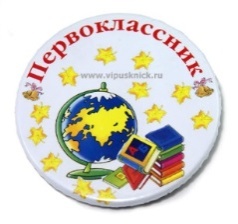 в качестве "провинившегося ученика" и в качестве "обвинителя".Должна присутствовать третья "модель":родители с адекватным поведением, предполагающая взаимопонимание родителя и учителя на благо ребенку.Помните, что Ваше отношение к школе и учёбе вашего ребёнка формирует и отношение вашего ребёнка к этим явлениям. Ваше спокойное и радостное отношение к будущей школе, отсутствие завышенных требований к будущим успехам ребёнка, реалистичные оптимистические рассказы о школе, развитый познавательный интерес к окружающему миру и отсутствие страха у ребёнка перед возможной ошибкой – всё это создаёт положительную мотивацию вашему ребёнку. И, как бы не продвигались объективные успехи вашего ребёнка, старайтесь создавать здоровый настрой перед школой, при котором он стремился бы к знаниям, не перегружайте его занятиями, развивайте его уверенность в себе, учите правильно реагировать на неудачи и конструктивному взаимодействию со сверстниками и взрослыми. Помните, ребёнок должен быть уверен в том, что, отличник или двоечник, он всё равно для вас самый любимый! Поддержите своих детей, проявите к ним максимум внимания! Что означает понятие «готовность ребёнка к школе»?-1-9 стр.Что должен знать и уметь ребёнок, поступающий в школу?10 стр.Как правильно подготовить ребёнка к школе?-11 стр.Надо ли обучать ребёнка чтению до поступления в школу?-12 стр.Тест «Готов ли ребёнок идти в школу?»-13-15 стр.Упражнения для будущих первоклассников.-15-16 стр.55 способов сказать ребенку «Я ТЕБЯ ЛЮБЛЮ».-16-17 стр.